POETSPERSONEELDeel-/voltijdse prestaties -  E1-E2-E3 niveau (gemeentepersoneel)/IFIC 5 (OCMW-personeel) – contractueel verband/bepaalde duur 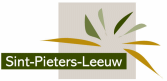 Binnen het lokaal bestuur zijn we voortdurend op zoek naar poetspersoneel voor het onderhoud binnen de gemeentelijke bassischolen, gemeente-gebouwen (zwembad) of Woonzorgcentrum Zilverlinde.Heb je een goede kennis van onderhouds-producten en -technieken, ben je flexibel ingesteld? Wacht dan niet langer en stel je kandidatuur! InfobundelMeer weten over de functies en de voorwaarden? Download de infobundel: www.sint-pieters-leeuw.be/vacatures of via T 02 371 63 62 personeelsdienst@sint-pieters-leeuw.beVoorwaardenTaalvoorwaarde: voldoen aan vereiste over taalkennis opgelegd door wetten op gebruik der talen in bestuurszaken, gecoördineerd op 18/07/1966Nationaliteitsvoorwaarde: wereldburger zijn.Diplomavoorwaarden: geen diploma of getuigschrift vereist.Selectieprocedure & werfreserveIndien je geschikt bevonden wordt tijdens een sollicitatiegesprek word je aangesteld met een contract van bepaalde duur of opgenomen in een lijst “verkorte procedure” die max. 6 maanden geldig blijft.Ons aanbodAantrekkelijke verlofregeling.Verloning met validatie van relevante beroepservaring.Maaltijdcheques (8€/gewerkte dag) en echocheques.Tussenkomst in woon-werkverkeer met openbaar vervoer, fietspremie, hospitalisatieverzekering.Aanvullend pensioen (3%).Via de Gemeenschappelijke Sociale Dienst-Vlaanderen kan je genieten van kortingen en voordelen.Begeleiding en omkadering voor een goede start. Een uitdagende en boeiende job. De ruimte om met het team vernieuwende ideeën uit te werken en samen te zorgen voor de positieve uitstraling van ons bestuur.Solliciteren Vul het sollicitatieformulier digitaal in via www.sint-pieters-leeuw.be/vacatures, en laad je motivatie-brief op. Heb je geen internet? Stuur het sollicitatieformulier samen met je motivatiebrief op per post gericht aan het college van burgemeester en schepenen, Pastorijstraat 21 te 1600 Sint-Pieters-Leeuw of geef ze tegen ontvangstbewijs af op de dienst Onthaal. E-mailen mag ook: sollicitatie@sint-pieters-leeuw.be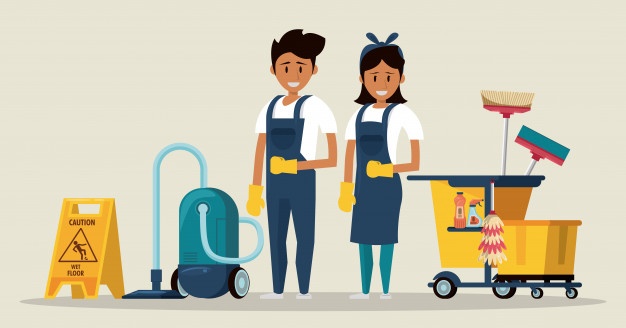 